Srdce s láskou darovanéVČELÍ ROJENÍVzpomínali jsem na nemocnou holčičku ze školky, které jsme chtěli udělat radost, a proto jsme se rozhodli, že srdce darujeme právě jí.Námět samy děti vybraly. Začaly vystřihávat srdíčka a slepovat z nich včelky. 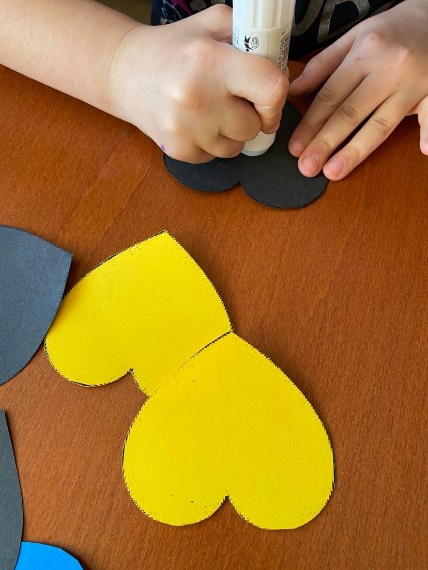 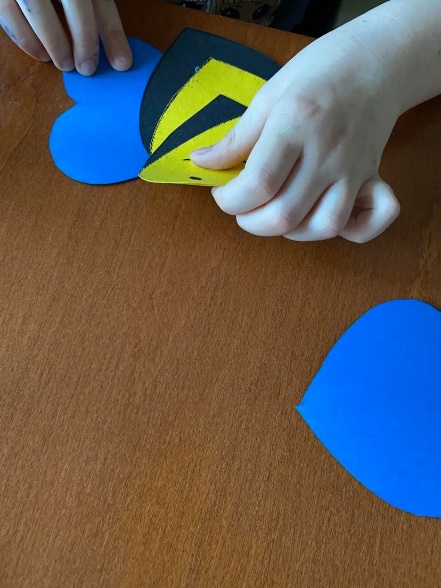 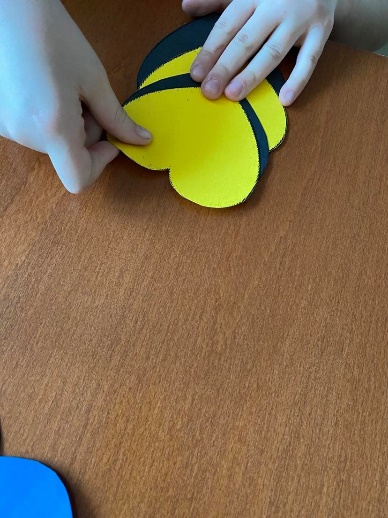 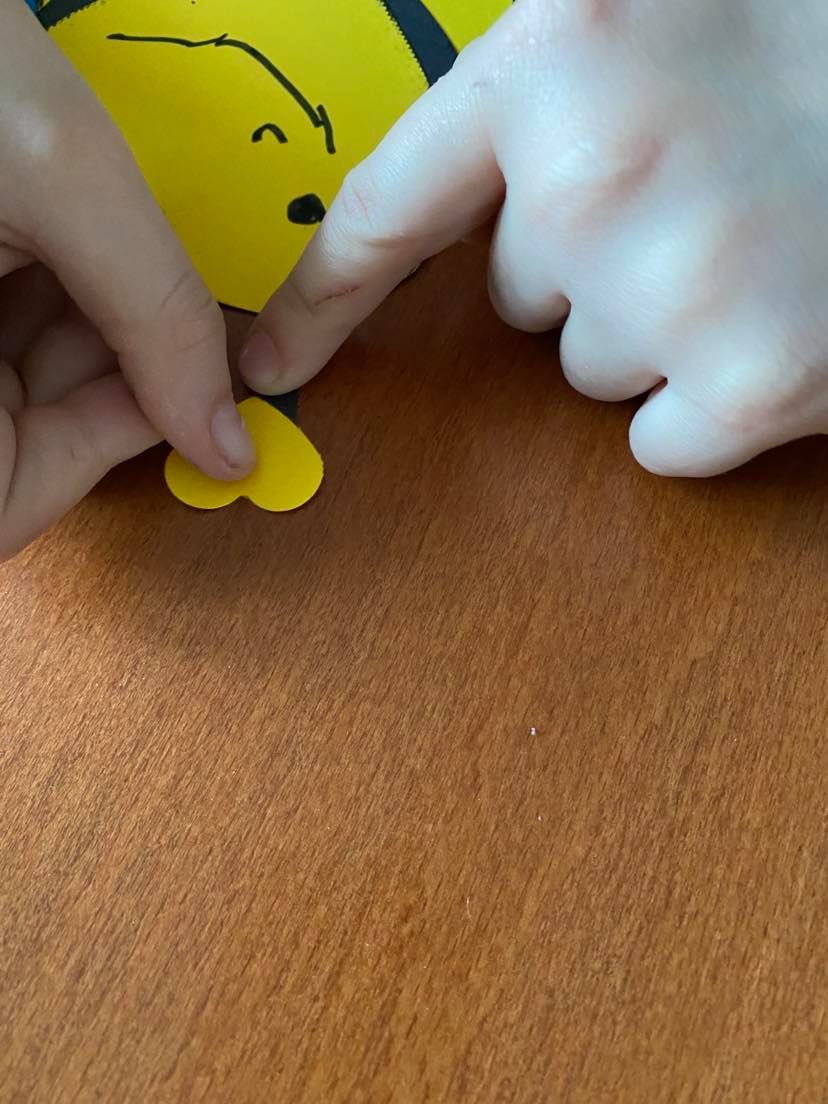 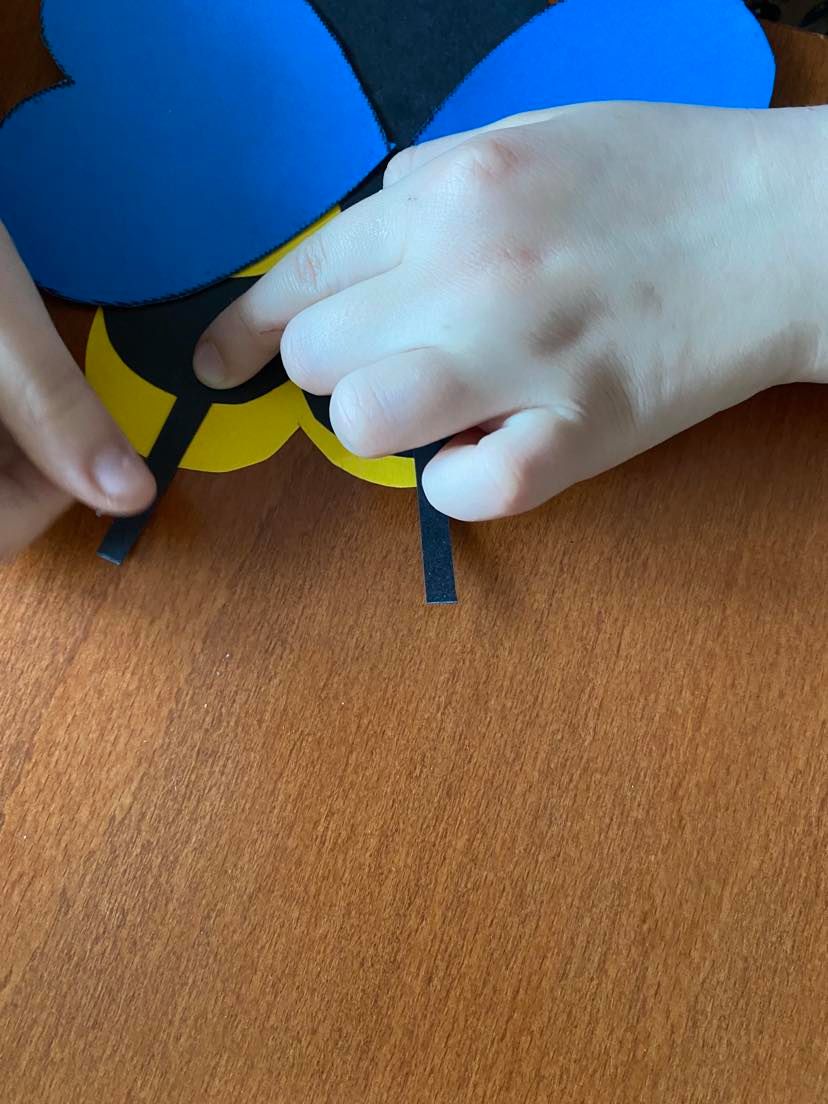 Poté co včelky byly vyrobené, děti natřely temperovýmibarvami květináč a s dopomocí paní učitelky ho omotaly provázky.Připevnily drátky a nalepily kuličky krepového papíru na vrh. Nakonec děti připevnily své včelky na drátky a přidaly zelené lístečky ve tvaru srdíček. 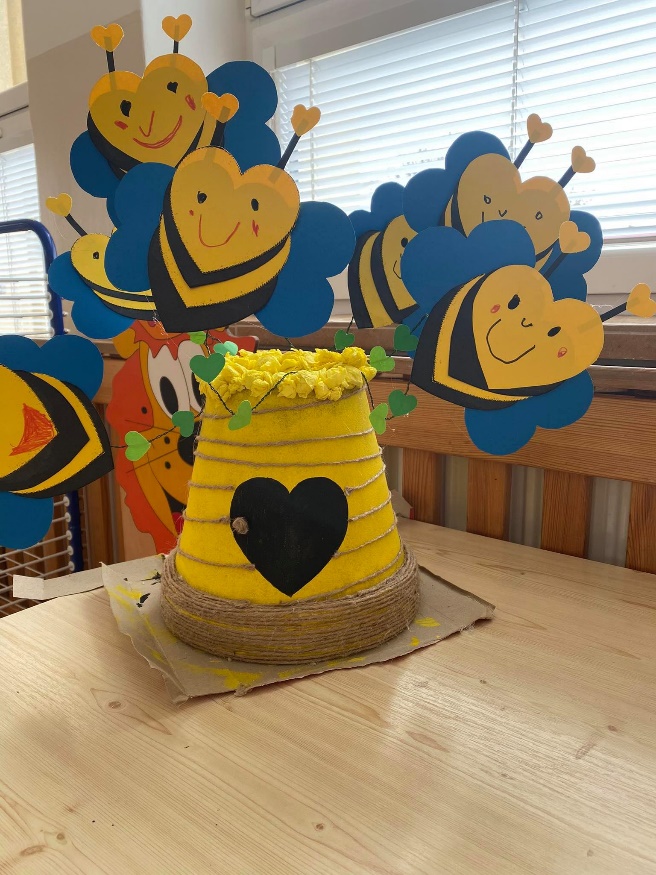 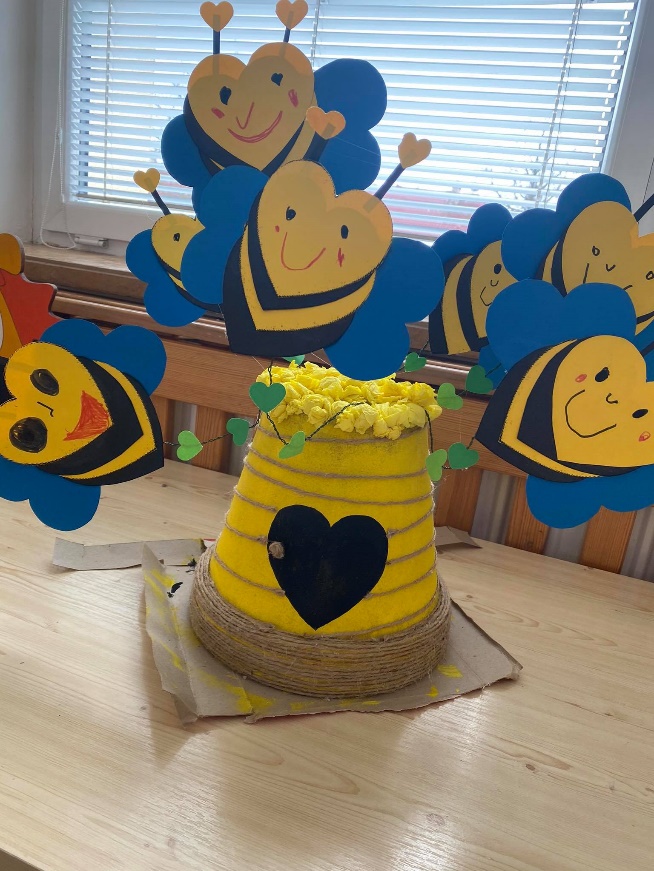 Když už bylo vše hotové, mohla se práce předat Adélce. Z důvodu uzavření mateřské školy jsme práci předaly samy na školní zahradě, kam Adélka s maminkou přišla.Adélka měla velkou radost. Děti budeme o tomto setkání informovat a fotografie jim ukážeme hned jak se vrátí do MŠ.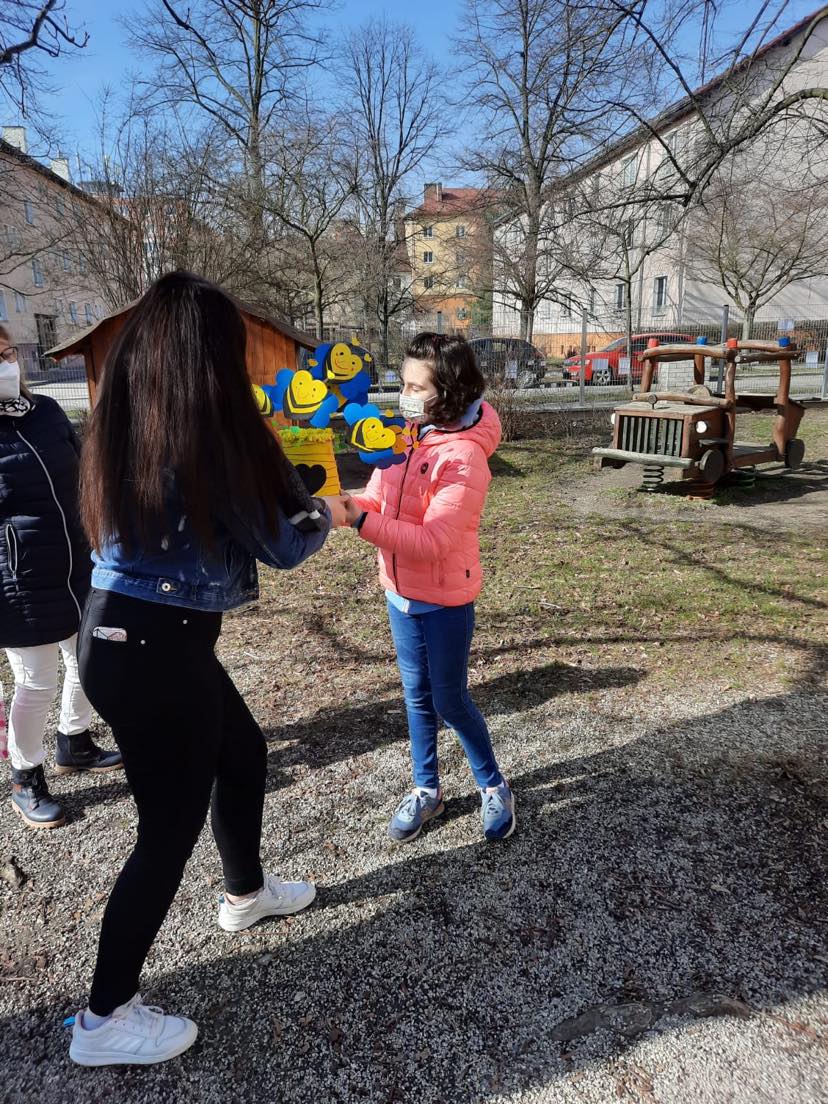 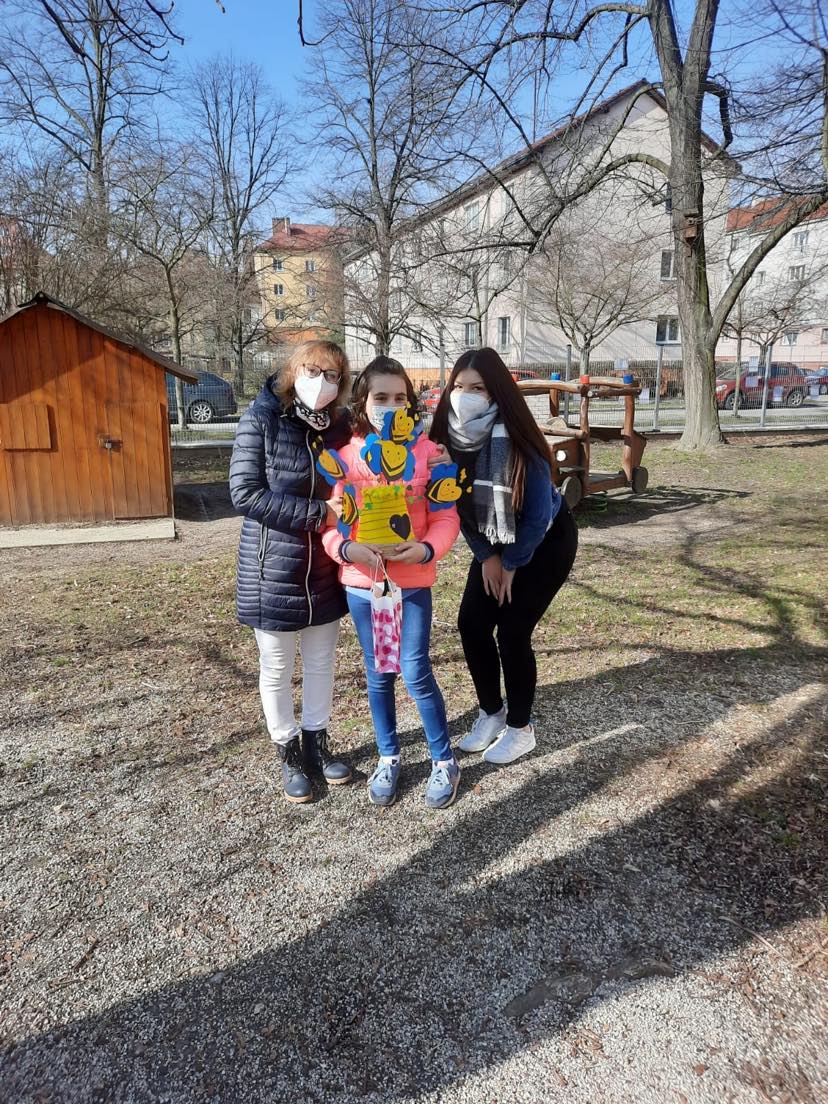 